RaP – NEMŠKE URICEPonedeljek, 20. 4. 20206. šolska uraIzvajalka: Anja JanežHallo, liebe Kinder!Naučili smo se že števila do 6, danes pa nadaljujmo do 10.7 – SIEBEN /zibn/8 – ACHT /aht/9 – NEUN /nojn/10 – ZEHN /cen/Poslušaj pesmico s števili do 10 in zapoj!Poskusi, ni težko.https://www.youtube.com/watch?v=fQxdmHjzUWkČe imaš možnost, si naslednjo nalogo skopiraj, lahko pa jo narediš tudi ustno ali jo poskušaš narisati v zvezek. ŽELIM TI VELIKO ZABAVE PRI UČENJU! VIEL SPAβ BEIM LERNEN!Pobarvaj števila od 7 do 10 in jih glasno povej po nemško.Po nemško preštej živali in število napiši v krogce.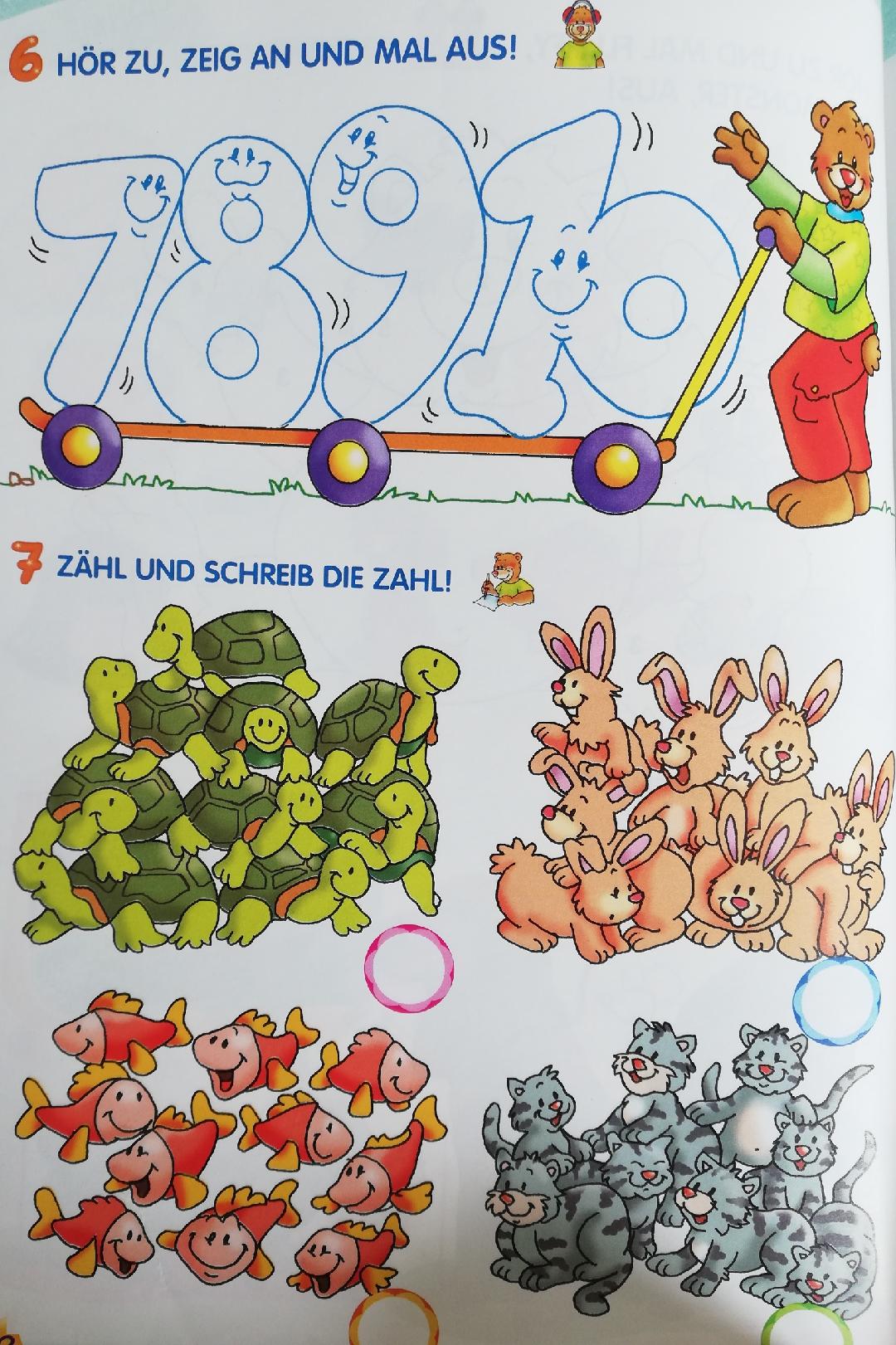 